Nouvelle Neuvaine  à Notre Dame de YagmaPréparation du pèlerinage national « Fils et filles de l’Eglise famille de Dieu, avec Marie,  mère de miséricorde, jubilons, avec nos prêtres »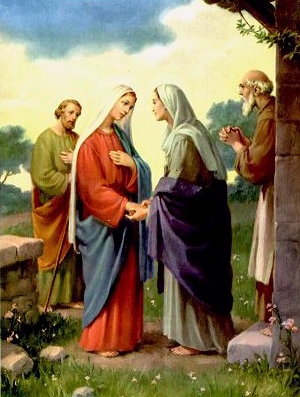 Par Jean Ilboudo de la Théotokos, S.J.Ouagadougou le 20 janvier   2017Nouvelle Neuvaine  à Notre Dame de YagmaPréparation du pèlerinage national Introduction« Fils et filles de l’Eglise famille de Dieu, avec Marie, dans la miséricorde, jubilons avec nos prêtres »Avec toute la tradition, nous vénérons la Vierge comme la fille bien-aimée du Père, la mère immaculée du Fils, l’épouse très fidèle du Saint-Esprit ! Une telle magnificence de grâce chez la Vierge était en quelque sorte nécessaire pour la préparer à sa mission exceptionnelle de Mère de Dieu. Il lui revenait d’engendrer et d’offrir au monde le Fils de Dieu lui-même et il convenait, à cet égard, qu’elle soit pleine de grâce, immaculée dès sa conception.O Dieu qui a préparé dans le Cœur de la bienheureuse Vierge Marie une demeure digne de l’Esprit Saint, accorde-nous par son intercession, de devenir le temple de ta gloire. C’est pourquoi, avec une immense confiance, nous nous tournons vers la Vierge Marie dans cette neuvaine préparatoire au pèlerinage national.Qu’est-ce qu’une neuvaine ?Dans les Actes des Apôtres, nous voyons qu’entre l’Ascension du Christ ressuscité et la Pentecôte, jour de l’effusion du Saint Esprit sur les apôtres réunis autour de Marie, priant « d’un seul cœur » (Act. 1,14), neuf jours se sont écoulés dans l’union à Dieu par l’oraison. La présente neuvaine veut se référer à ce passage de l’Ecriture.La tradition très ancienne de consacrer neuf jours à la prière, en souvenir de la ferveur de Marie et des apôtres, pendant les neuf jours qui ont précédé la fondation de l’Eglise, remonte à ces événements fondateurs. Aussi une neuvaine n’est-elle pas simplement un temps de prière renouvelé chaque jour, elle ne se borne pas à réciter une fois par jour quelques prières précises, mais c’est davantage l’immersion, pendant neuf jours consécutifs, dans un état d’oraison continue, d’union à Dieu, plus intense que d’habitude, en exprimant le désir d’accueillir  telle ou telle grâce. La neuvaine est bel et bien une pratique chrétienne populaire dans l’Eglise catholique. C’est une prière offerte à une intention particulière, répétée neuf jours de suite. Prière en laquelle nous demandons l'intercession d'un Saint, de la Bienheureuse Vierge Marie, ou adressée directement à Dieu, qui répond aux appels du Christ Jésus  dans l’évangile de Luc 11,9-13 : « Eh bien moi je vous dis : Demandez, on vous donnera, cherchez, vous trouverez ; frappez,  on vous ouvrira. En effet quiconque demande reçoit, qui cherche trouve, et à qui frappe on ouvrira. Quel père parmi vous, si son fils lui demande un poisson, lui donnera un serpent au lieu du poisson ? Ou encore s’il lui demande un œuf, lui donnera-t-il un scorpion ? Si donc vous qui êtes mauvais, savez donner de bonnes choses à vos enfants, combien plus le Père céleste donnera-t-il l’Esprit Saint à ceux qui le lui demandent.»Dieu  qui connait tout ce dont nous avons besoin est également celui qui nous dit de demander.Le Seigneur invite ceux  et celles qui veulent obtenir une grâce importante venant de lui, de prier non seulement une fois, mais plusieurs fois, trois fois de façon répétée, et même pendant plusieurs jours consécutifs. Une neuvaine est une prière qui s’étend sur neuf jours et qui prépare le fidèle à célébrer avec une vraie joie intérieure une fête liturgique, ici celle de l’immaculée conception.La neuvaine exprime cette prière insistante qui a pour « but non pas de changer le cœur de Dieu, mais de transformer le cœur de celui qui prie. » (Saint Augustin).Une neuvaine se compose généralement d’une prière ponctuelle, d’un état d’oraison et d’une intention que l’on porte tout au long de ces neuf jours.1.	 Une prière ponctuelle, la prière de la neuvaine proprement dite, qui varie, en partie, de jour en jour. Un temps de prière à heure déterminée, où l’on récite les prières de la neuvaine, avec toute la ferveur requise. Il faut préparer cette prière la veille. Il convient de bien choisir un moment où la personne ne sera pas dérangée. Le silence est indispensable pour ce type de prière. Il s’agit de grandir dans la confiance en Dieu et de s’ouvrir à la rencontre du Père, en étant disposé à lui dire un triple « oui » : Oui à mes faiblesses, c’est-à-dire, me reconnaître devant lui, tel que je suis. Oui à ses grâces et bénédictions, et enfin Oui pour faire sa volonté. 2. 	L’état d’oraison dans lequel une personne s’immerge tout au long de ces neuf jours. Il s’agit de s’unir consciemment et délibérément à Dieu tout au long des neuf jours en portant dans son cœur des intentions qui lui sont chères. Il s’agit de demander ce que je veux et désire vraiment. 3) Une ou plusieurs intentionsCette neuvaine a pour but de nous préparer au pèlerinage national  de Yagma  2017 Dans la présente neuvaine nous nous adressons à Marie notre médiatrice auprès du médiateur.Comment vivre cette neuvaine ?Chaque jour de la neuvaine : Se réserver un temps de prière, seul ou en famille ( entre 15 à 30 minutes et même davantage si possible)Un texte biblique à méditerUne demande de grâce – une intention -Une méditation de la parole de Dieu La contemplation  de 5 mystères du Rosaire.Nouvelle Neuvaine  à Notre Dame de YagmaPréparation du pèlerinage national Pour commencer la prière de chaque jour de la neuvaine.Au nom du Père, et du Fils et du Saint-Esprit. Amen.Offrande de la journée. Divin Cœur de Jésus, je t'offre par le Cœur immaculé de Marie, les prières, les œuvres, les joies et les souffrances de cette journée, en réparation de nos offenses, et à toutes les intentions pour lesquelles tu t'immoles continuellement sur l'autel. Je te les offre en particulier pour toutes les intentions recommandées pour la neuvaine.« Je te choisis aujourd'hui, ô Marie, en présence de toute la Cour Céleste, pour ma Mère et ma Reine. Je te livre et consacre, en toute soumission et amour, mon corps et mon âme, mes biens intérieurs et extérieurs, et la valeur même de mes bonnes actions passées, présentes et futures, te laissant un entier et plein droit de disposer de moi et de tout ce qui m'appartient, sans exception, selon ton bon plaisir, à la plus grande Gloire de Dieu, dans le temps et l'éternité. Amen. » Saint Louis Marie Grignon de MontfortProposition d’une manière de procéder dans la prière pour chaque jour de la neuvainePRIERE D’OUVERTUREPrière PréparatoireA un ou deux pas du lieu où je vais prier, je m’arrête, je me recueille un court moment, (la durée d’un Notre Père par exemple)  prendre conscience que je suis  en présence de Dieu, qu’il me regarde et qu’il voit ce que je me dispose à faire. Faire un geste de révérence, un geste d’adoration : « Tu es le Dieu vivant devant qui je me tiens ». Dieu, viens à mon aide.Seigneur, à notre secours.Gloire au Père au Fils et au Saint-Esprit, comme il était au commencement, maintenant et toujours pour les siècles des siècles. AmenPrière préparatoire « Ô Dieu Tout-Puissant, vous qui donnez l’Esprit Saint à tous vos enfants qui vous le demandent, accordez-moi votre Esprit Saint, qu’il me guide et m’éclaire tout au long de cette prière et de cette neuvaine. Que mes pensées, mes paroles, mes attitudes, mes sentiments soient purement ordonnés au service et à la louange de votre Divine Majesté. O Divin Cœur de Jésus, je vous offre par le Cœur immaculé de Marie les prières, les œuvres, les joies et les souffrances de cette journée en réparation de nos offenses, et à toutes les intentions pour lesquelles vous vous immolez continuellement sur l’autel. Je vous les offre en particulier pour toutes les intentions recommandées pour cette neuvaine………….. AMEN.»Composition de lieu (voir par l’imagination le lieu, ou la scène évangélique que je vais méditer, me remettre en mémoire l’histoire… soir l’Annonciation, la visitation etc….)Grâce à demander : celui qui fait la neuvaine formule avec précision la grâce qu’il désire.Méditation - Prendre le temps pour lire et réfléchir sur le texte donné chaque jour en tirer un profit spirituel.Méditer au moins 5 mystères chaque jour de la neuvaine après la méditation de la Parole (3)Trois jours de jeûne au pain et à l’eau seront proposés au cours de la neuvaine – un jeûne tous les 3 jours approximativement. NB  Nous  proposons les méditations qui suivent pour nourrir votre prière et pour préparer vos cœurs à la célébration de ce pèlerinage national du 5 février 2017 à Yagma. On peut faire cette neuvaine individuellement ou en communauté ou en famille ou en groupe. On peut commencer cette neuvaine le 27 Janvier 2017 et alors on prendra pour la méditation le texte suivant le premier jour de la neuvaine.Premier  Jour 27 janvier 2017 (vendredi jour de jeûne)1° jour: Marie accepte d'être la mère du Sauveur. De l'Évangile selon saint Luc: 1, 26…38 : L'ange Gabriel fut envoyé par Dieu dans la ville de Nazareth à une jeune fille, une vierge, accordée en mariage à un homme appelé Joseph et le nom de la jeune fille était Marie. L'ange entra chez elle et lui dit : "Salut, comblée-de-grâce, le Seigneur est avec toi... Voici que tu vas concevoir et enfanter un fils et tu l'appelleras du nom de Jésus." Marie dit à l'ange : "Je suis la servante du Seigneur. Que tout se fasse pour moi comme tu l'as dit". Réflexion. L'Annonciation : C'est le récit de la vocation de Marie. L'ange révèle à Marie ce que Dieu veut réaliser pour le salut des humains et il demande sa coopération. En se disant "servante", Marie déclare sa totale disponibilité au plan de Dieu sur elle et sur le monde. Dieu a besoin de notre coopération pour réaliser son dessein et son désir de sauver les autres. Je redis au Seigneur ma disponibilité.Proposition d’une manière de procéder pour la méditation des textes bibliquesPRIERE D’OUVERTUREPrière PréparatoireA un ou deux pas du lieu où je vais prier, je m’arrête, je me recueille un court moment, (la durée d’un Notre Père par exemple)  prendre conscience que je suis  en présence de Dieu, qu’il me regarde et qu’il voit ce que je me dispose à faire. Faire un geste de révérence, un geste d’adoration : « Tu es le Dieu vivant devant qui je me tiens ». Dieu, viens à mon aide.Seigneur, à notre secours.Gloire au Père au Fils et au Saint-Esprit, comme il était au commencement, maintenant et toujours pour les siècles des siècles. AmenPrière préparatoire « Ô Dieu Tout-Puissant, vous qui donnez l’Esprit Saint à tous vos enfants qui vous le demandent, accordez-moi votre Esprit Saint, qu’il me guide et m’éclaire tout au long de cette prière et de cette neuvaine. Que mes pensées, mes paroles, mes attitudes, mes sentiments soient purement ordonnés au service et à la louange de votre Divine Majesté. O Divin Cœur de Jésus, je vous offre par le Cœur immaculé de Marie les prières, les œuvres, les joies et les souffrances de cette journée en réparation de nos offenses, et à toutes les intentions pour lesquelles vous vous immolez continuellement sur l’autel. Je vous les offre en particulier pour toutes les intentions recommandées pour cette neuvaine…. AMEN.»Composition de lieu (voir par l’imagination le lieu, ou la scène évangélique que je vais méditer)Grâce à demander : -  Pour les Trois premiers jours – (En famille) Les jours : 27-28-29 FévrierAvec un cœur reconnaissant et plein de joie, l’Eglise du Burkina tout entière viens te rendre grâce Seigneur pour toutes les  vocations sacerdotales dont tu as comblée ton Eglise depuis 75 ans  et pour toutes les familles qui ont donné naissance à ces nombreuses vocations.Nous te prions, Seigneur, pour tous les prêtres que tu envoies aujourd’hui à ta moisson, daigne les combler de ta grâce et de joie et donne-leur un esprit de service, d’humilité, toi qui les as choisis pour servir en ta présence. Enfin nous te demandons d’envoyer de nombreux et saints prêtres pour le service de ton Eglise, car la moisson est abondante, mais les ouvriers sont peu nombreux et nous nous tournons vers le maître de la moisson.Pour les familles chrétiennes pour que règnent en elles la joie de l’Evangile et la joie de l’amour et puisse toutes les familles chrétiennes du Burkina être consacrées à saint Joseph afin qu’il obtienne la protection et la bénédiction de Dieu pour chacune d’entre elles.La méditation- Prendre le temps pour réfléchir sur le texte donné chaque jour.La méditation des5 mystères du Rosaire.Deuxième Jour  28 janvier 2017De l'Évangile selon saint Luc: 1, 39-56. Marie partit en hâte vers une ville de la montagne de Judée. Elle entra chez Zacharie et salua Élisabeth. Or, dès qu'Élisabeth entendit la salutation de Marie, l'enfant tressailli de joie en elle et Élisabeth, remplie d'Esprit Saint, s'écria : "Bénie es-tu entre toutes les femmes et béni est le fruit de ton sein. Qui suis-je pour que la mère de mon Seigneur vienne chez moi?" Réflexion Le message de l'ange n'a pas laissé Marie seule avec ses problèmes. L'ange a parlé de sa cousine Élisabeth. Marie va partager avec elle sa joie et son secret. La salutation d'Élisabeth vient confirmer ce l'ange lui a révélé, elle lui donne le titre de "Mère de mon Seigneur". Réflexion : En récitant l'Ave Maria, toutes les générations chrétiennes rediront à Marie la salutation qu'Élisabeth lui a adressée. Marie reçoit une faveur du ciel et s'empresse d'en faire profiter sa cousine. C'est à notre tour de faire comme elle.PRIERE D’OUVERTUREPrière PréparatoireA un ou deux pas du lieu où je vais prier, je m’arrête, je me recueille un court moment, (la durée d’un Notre Père par exemple)  prendre conscience que je suis  en présence de Dieu, qu’il me regarde et qu’il voit ce que je me dispose à faire. Faire un geste de révérence, un geste d’adoration : « Tu es le Dieu vivant devant qui je me tiens ». Dieu, viens à mon aide.Seigneur, à notre secours.Gloire au Père au Fils et au Saint-Esprit, comme il était au commencement, maintenant et toujours pour les siècles des siècles. AmenPrière préparatoire « Ô Dieu Tout-Puissant, vous qui donnez l’Esprit Saint à tous vos enfants qui vous le demandent, accordez-moi votre Esprit Saint, qu’il me guide et m’éclaire tout au long de cette prière et de cette neuvaine. Que mes pensées, mes paroles, mes attitudes, mes sentiments soient purement ordonnés au service et à la louange de votre Divine Majesté. O Divin Cœur de Jésus, je vous offre par le Cœur immaculé de Marie les prières, les œuvres, les joies et les souffrances de cette journée en réparation de nos offenses, et à toutes les intentions pour lesquelles vous vous immolez continuellement sur l’autel. Je vous les offre en particulier pour toutes les intentions recommandées pour cette neuvaine………….. AMEN.»Composition de lieu (voir par l’imagination Marie, sur la route, qui se rend chez sa cousine Elisabeth)Grâce à demander : -  Pour les Trois premiers jours – (En famille) Les jours : 27-28-29 FévrierAvec un cœur reconnaissant et plein de joie, l’Eglise du Burkina tout entière viens te rendre grâce Seigneur pour toutes les  vocations sacerdotales dont tu as comblée ton Eglise depuis 75 ans  et pour toutes les familles qui ont donné naissance à ces nombreuses vocations.Nous te prions, Seigneur, pour tous les prêtres que tu envoies aujourd’hui à ta moisson, daigne les combler de ta grâce et de joie et donne-leur un esprit de service, d’humilité, toi qui les as choisis pour servir en ta présence. Enfin nous te demandons d’envoyer de nombreux et saints prêtres pour le service de ton Eglise, car la moisson est abondante, mais les ouvriers sont peu nombreux et nous nous tournons vers le maître de la moisson.Pour les familles chrétiennes pour que règnent en elles la joie de l’Evangile et la joie de l’amour et puisse toutes les familles chrétiennes du Burkina être consacrées à saint Joseph afin qu’il obtienne la protection et la bénédiction de Dieu pour chacune d’entre elles.La méditation- Prendre le temps pour réfléchir sur le texte donné chaque jour.La méditation des5 mystères du Rosaire aux intentions de la neuvaine.Troisième Jour  29 janvier 2017Début de la prière comme au premier jourDe l'Évangile selon saint Luc: 2, 1-14. L'empereur romain Auguste publia un édit ordonnant le recensement de toute la terre. Joseph et Marie partirent donc de Nazareth pour se faire inscrire à Bethléem car ils étaient de la descendance de David. Pendant qu'ils étaient là, arrivèrent les jours où Marie devait enfanter. Elle mit au monde son fils premier-né; elle l'emmaillota et le coucha dans une mangeoire car il n'y avait pas de place pour eux dans la salle commune. Réflexion : Par la naissance de Jésus, Dieu va désormais manifester son amour aux humains comme il ne l'a jamais fait auparavant. Par Jésus, il sera proche de nous. Les habitants de Jérusalem et de Bethléem étaient trop occupés à leurs affaires pour accueillir Jésus. Quels moyens vais-je me donner pour ne pas me laisser détourner de la dimension spirituelle de Noël? (silence)Composition de lieu (voir par l’imagination le lieu, ou la scène évangélique que je vais méditer)Grâce à demander : la personne qui fait la neuvaine précise la grâce qu’elle désire.La méditation- Prendre le temps pour réfléchir sur le texte donné chaque jour.Grâce à demander : -  Pour les Trois premiers jours – (En famille) Les jours : 27-28-29 FévrierAvec un cœur reconnaissant et plein de joie, l’Eglise du Burkina tout entière viens te rendre grâce Seigneur pour toutes les  vocations sacerdotales dont tu as comblée ton Eglise depuis 75 ans  et pour toutes les familles qui ont donné naissance à ces nombreuses vocations.Nous te prions, Seigneur, pour tous les prêtres que tu envoies aujourd’hui à ta moisson, daigne les combler de ta grâce et de joie et donne-leur un esprit de service, d’humilité, toi qui les as choisis pour servir en ta présence. Enfin nous te demandons d’envoyer de nombreux et saints prêtres pour le service de ton Eglise, car la moisson est abondante, mais les ouvriers sont peu nombreux et nous nous tournons vers le maître de la moisson.Pour les familles chrétiennes pour que règnent en elles la joie de l’Evangile et la joie de l’amour et puisse toutes les familles chrétiennes du Burkina être consacrées à saint Joseph afin qu’il obtienne la protection et la bénédiction de Dieu pour chacune d’entre elles.La méditation de la ParoleLa méditation d’au moins 5 mystères du Rosaire ( un chapelet)Quatrième  Jour  30 janvier 2017Début de la prière comme au premier jourTexte pour la méditationJésus naît pour toutes les nations. De l'Évangile selon saint Mathieu: 2, 1-12 Jésus était né à Bethléem en Judée. Voici que des Mages venus d'Orient, arrivèrent à Jérusalem et demandèrent : "Où est le roi des Juifs qui vient de naître, nous avons vu son étoile?" L'étoile qu'ils avaient vu se lever vint s'arrêter au-dessus de l'endroit où se trouvait l'enfant. Ils entrèrent et virent l'enfant et sa mère. Tombant à genoux, ils l'adorèrent et lui offrirent leurs présents: de l'or, de l'encens et de la myrrhe. Réflexion : L'étoile qui a guidé les Mages suggère que Dieu appelle chacun et chacune de nous à partir de qu'il est et de ce qui l'inspire: les Mages par une étoile; les apôtres pêcheurs à l'occasion d'une pêche miraculeuse; moi, comment et où le Seigneur me rejoint-il?Grâce à demander :A l’ange de l’Eglise du Burkina Faso, écris : Je connais ta conduite, tes labeurs et ta constance. Mais j’ai contre toi que tu as perdu ton amour d’antan, je n’ai pas trouvé ta vie bien pleine aux yeux de mon Dieu. Vois d’où tu es tombé, tu es infidèle aux promesses de ton baptême et aux engagements pris le jour de ton mariage. Repens-toi, rappelle-toi comment tu accueillis la Parole, garde la et souviens-toi du témoignage de tes pères dans la foi. Que celui qui a des oreilles, qu’il entende ce que l’Esprit dit à l’Eglise.  Accorde, Seigneur, à chacun de nous et à toutes nos communautés chrétiennes une grâce de conversion.Méditation de la paroleMéditation des 5 mystères du Rosaire, aux intentions de la neuvaineCinquième Jour 31 janvier 2017Début de la prière comme au premier jourMarie coopèrera au salut du monde De l'Évangile selon saint Luc: 2, 33-35.Quand arriva le jour fixé par la loi de Moïse pour la purification, les parents de Jé- sus le portèrent à Jérusalem pour le présenter au Seigneur. Le vieillard Siméon qui attendait la Consolation d'Israël, prit l'enfant Jésus dans ses bras et bénit Dieu. Puis il dit à Marie: "Dieu a choisi cet enfant pour causer la chute et le relèvement de beaucoup en Israël... Quant à toi, femme, ton cœur sera transpercé comme par une épée". Réflexion. Lorsque saint Luc mentionne l'épée qui transpercera l'âme de Marie, il pense sans doute à la crucifixion mais aussi à toutes les souffrances qu'elle endurera en voyant l'opposition que rencontrera son fils. Présentons à Jésus nos souffrances et celles de tous ceux et celles qui demandent une faveur pendant cette neuvaine. (En particulier…Composition de lieu (voir par l’imagination le lieu, ou la scène évangélique que je vais méditer)Grâce à demander : A l’ange de l’Eglise du Burkina Faso, écris : Je connais ta conduite, tes labeurs et ta constance. Mais j’ai contre toi que tu as perdu ton amour d’antan, je n’ai pas trouvé ta vie bien pleine aux yeux de mon Dieu. Vois d’où tu es tombé, tu es infidèle aux promesses de ton baptême et aux engagements pris le jour de ton mariage. Repens-toi, rappelle-toi comment tu accueillis la Parole, garde la et souviens-toi du témoignage de tes pères dans la foi. Que celui qui a des oreilles, qu’il entende ce que l’Esprit dit à l’Eglise.  Accorde, Seigneur, à chacun de nous et à toutes nos communautés chrétiennes une grâce de conversion.La méditation- Prendre le temps pour réfléchir sur le texte donné chaque jour.La méditation des 5 mystères du Rosaire, aux intentions de la neuvaineSixième Jour 1 Février 2017 ( jour de jeûne)Début de la prière comme au premier jourParole de Dieu selon l'Évangile de saint Mathieu: 2, 13-14.Quand des Mages furent partis, l'Ange du Seigneur apparut en songe à Joseph et lui dit: "Lève-toi, prends avec toi l'enfant et sa mère, fuis en Égypte, et reste là-bas jusqu'à ce que je t'avertisse, car Hérode va rechercher l'enfant pour le faire périr." Joseph, se leva; en pleine nuit, il prit l'enfant et sa mère et se retira en Égypte. Réflexion. La fuite en Égypte et le massacre des Saints Innocents qui prolonge ce récit, soulignent la solidarité de Jésus avec les souffrances passées et présentes de son peuple. Mathieu fait plusieurs rapprochements avec le séjour et la sortie d'Égypte du peuple hébreux pour montrer que Jésus est le nouveau Moïse venu délivrer les humains de l'esclavage du péché et de la mort.Grâce à demander :  A l’ange de l’Eglise du Burkina Faso, écris : Je connais ta conduite. Tu t’imagines me voilà riche, je me suis enrichie et je n’ai besoin de rien. Mais tu ne vois donc pas, c’est toi qui est malheureux, pitoyable et nu. Suis donc mon conseil.Achète chez moi de l’or purifié au feu pour t’enrichir, des habits blancs pour t’en revêtir et cacher la honte de ta nudité, un collyre pour t’en oindre les yeux et recouvrer la vue.  Que celui qui a des oreilles, qu’il entende ce que l’Esprit dit à l’Eglise. Accorde, Seigneur, à chacun de nous et à toutes nos communautés chrétiennes une grâce de conversion et de guérisonLa méditation- Prendre le temps pour réfléchir sur le texte donné chaque jour.La méditation des 5 mystères du Rosaire aux intentions de la neuvaineSeptième Jour 2 Février 2017Début de la prière comme au premier jourDe l'Évangile selon saint Jean: 2, 1-11.  Il y avait un mariage à Cana en Galilée. La mère de Jésus était là. Jésus et ses disciples avaient aussi été invités. Or, on manqua de vin. La mère de Jésus lui dit: "Ils n'ont plus de vin." Jésus lui répond: "Mère, que me veux-tu, mon heure n'est pas encore venue." Marie dit aux serviteurs: "Faites tout ce qu'il vous dira." Il y avait là six cuves de pierre. Jésus dit aux serviteurs: "Remplissez d'eau ces cuves." Ils les remplirent jusqu'au bord et Jésus changea l'eau en un vin succulent. Réflexion À Cana. Marie, au nom de toute l'humanité, présente à Jésus notre détresse, notre soif d'amour et de bonheur. L'eau changée en vin annonce le vin nouveau de nos Eucharisties où Jésus veut se donner à nous comme l'Époux de l'Alliance éternelle. Comme à Cana, je prie Marie d'intercéder auprès de son fils et par le Vénérable Frère Polycarpe que nous accorder les faveurs que nous sollicitons (en particulier)Grâce à demander : A l’ange de l’Eglise du Burkina Faso, écris : Je connais ta conduite. Tu t’imagines me voilà riche, je me suis enrichie et je n’ai besoin de rien. Mais tu ne vois donc pas, c’est toi qui est malheureux, pitoyable et nu. Suis donc mon conseil.Achète chez moi de l’or purifié au feu pour t’enrichir, des habits blancs pour t’en revêtir et cacher la honte de ta nudité, un collyre pour t’en oindre les yeux et recouvrer la vue.  Que celui qui a des oreilles, qu’il entende ce que l’Esprit dit à l’Eglise. Accorde, Seigneur, à chacun de nous et à toutes nos communautés chrétiennes une grâce de conversion et de guérison La méditation- Prendre le temps pour réfléchir sur le texte donné chaque jour.La méditation de 5 mystères du Rosaire aux intentions de la neuvaineHuitième Jour  3 Février 2017Début de la prière comme au premier jourMarie au pied de la croix :  De l'Évangile selon saint Jean: 19, 25-27.30.Près de la croix de Jésus se tenait sa mère. Jésus, voyant sa mère, et près d'elle Jean, le disciple qu'il aimait, dit à sa mère : "Femme, voici ton fils." Puis il dit au disciple: "Voici ta mère." Et à partir de cette heure-là, le disciple la prit chez lui. Peu après, Jésus ajouta : "Tout est accompli." Puis, inclinant la tête, il remit l'esprit. Réflexion.  À la croix, Marie ne dit rien mais les paroles lui sont adressées. Au moment où Marie perd son fils qui donne sa vie, elle reçoit un fils en la personne du disciple. Marie n'avait pas revendiqué l'honneur d'être la mère de Dieu, elle devient la mère de tous ceux et celles qui suivent son fils Jésus.Grâce à demander : Les jours  3-4 FévrierA l’ange de l’Eglise du Burkina Faso, écris : Je connais ta conduite. Voici j’ai ouvert devant toi une porte que nul ne peut fermer ( la porte de la miséricorde) et disposant pourtant de peu de puissance, tu as gardé ma Parole sans renier mon Nom. Je forcerai tes ennemis à venir se prosterner devant tes pieds, à reconnaitre que je t’ai aimé.Je te garderai à l’heure de l’épreuve qui va fondre sur le monde entier pour éprouver les habitants de la terre. Mon retour est proche : tiens ferme ce que tu as pour que nul ne ravisse ta couronne. Que celui qui a des oreilles, qu’il entende ce que l’Esprit dit à l’Eglise.Prions pour la paix au Burkina Faso, pour la paix dans nos familles, pour la paix dans nos communautés, pour la paix dans nos cœurs.La méditation- Prendre le temps pour réfléchir sur le texte donné.La méditation des 5 mystères rosaire.Neuvième Jour. 4 février 2017Début de la prière comme au premier jourDe l'Apocalypse de saint Jean: 12, 1-6a-10. Un signe grandiose apparut dans le ciel : une femme ayant le soleil pour manteau, la lune sous les pieds, et sur la tête une couronne de douze étoiles... La femme mit au monde un fils, celui qui sera le berger de toutes les nations... Et j'entendis dans le ciel une voix puissante : "Voici maintenant le salut, la puissance, la royauté de notre Dieu et le pouvoir de son Christ." Réflexion. Les chrétiens aiment voir leur mère, Marie, en cette femme revêtue de soleil, avec la lune sous les pieds et les étoiles qui lui font une couronne. Et de fait, en certaines apparitions, Marie se présente sous cet aspect. En son Assomption au ciel avec son corps et son âme, Dieu l'a couronnée Reine du ciel et de la terre. La Vierge Immaculée continue de veiller sur l'Église et sur ses enfants jusqu'au retour triomphal du Christ à la fin des temps.Grâce à demander : Les jours  3-4 FévrierA l’ange de l’Eglise du Burkina Faso, écris : Je connais ta conduite. Voici j’ai ouvert devant toi une porte que nul ne peut fermer ( la porte de la miséricorde) et disposant pourtant de peu de puissance, tu as gardé ma Parole sans renier mon Nom. Je forcerai tes ennemis à venir se prosterner devant tes pieds, à reconnaitre que je t’ai aimé.Je te garderai à l’heure de l’épreuve qui va fondre sur le monde entier pour éprouver les habitants de la terre. Mon retour est proche : tiens ferme ce que tu as pour que nul ne ravisse ta couronne. Que celui qui a des oreilles, qu’il entende ce que l’Esprit dit à l’Eglise.Prions pour la paix au Burkina Faso, pour la paix dans nos familles, pour la paix dans nos communautés, pour la paix dans nos cœurs.La méditation- Prendre le temps pour réfléchir sur le texte donné chaque jour.La méditation de 5 mystères du Rosaire aux intentions de la neuvaine.On peut dire les Litanies de la Vierge Marie.Prière Vierge Immaculée, mère de l'Église et de tous les humains, veille sur tes enfants d'ici-bas trop souvent aux prises avec la tentation, la maladie et l'épreuve. Accorde-leur la grâce de toujours compter sur toi et sur ton Fils, assurés de votre amour et de votre protection. Accorde-nous, au sortir de cette vie, de partager votre bonheur éternel en compagnie des saints et saintes et de tous ceux et celles que nous aimons. Amen.On peut terminer la Neuvaine par la consécration au Cœur Immaculé de MarieVoir texte ci-jointConsécration au Cœur immaculé de MarieO Immaculée, reine du ciel et de la terre, refuge des pécheurs et notre mère tout amour, à qui Dieu voulut confier tout l’ordre de la miséricorde, moi, N……..., indigne pécheur, je me prosterne à vos pieds et vous implore humblement : daignez me prendre tout entier et totalement, comme votre chose et votre propriété, et faire tout ce que vous voulez de moi, de toutes les facultés de mon âme et de mon corps, de toute ma vie, de ma mort et de mon éternité. Si tel est votre bon plaisir, disposez aussi de moi, tout entier et totalement dans cette œuvre ou doit s’accomplir ce qui a été dit de vous : « Celle-ci t’écrasera la tête » et « Vous seule avez détruit toutes les hérésies dans le monde entier », de telle sorte que je sois dans votre main immaculée et toute miséricordieuse un instrument qui puisse vous servir à éveiller dans tant d’âmes égarées et tiède la joie de vous connaître, à augmenter sans limite votre gloire et ainsi à étendre le plus possible le règne d’infinie douceur du très saint Cœur de Jésus. En effet, là où vous entrez, vous obtenez la grâce de la conversion et de la sanctification, puisque c’est par vos mains que du Cœur très sacré de Jésus toutes les grâces parviennent jusqu’à nous.R. Accordez-moi de vous louer, Vierge sainte.V. Donnez-moi la force contre vos ennemis.Texte de Saint Maximilien Kolbe du 16 octobre 1917Première intention -  Pour les Trois premiers jours – (En famille) Les jours : 27-28-29 JanvierAvec un cœur reconnaissant et plein de joie, l’Eglise du Burkina tout entière viens te rendre grâce Seigneur pour toutes les  vocations sacerdotales dont tu as comblée ton Eglise depuis 75 ans  et pour toutes les familles qui ont donné naissance à ces nombreuses vocations.Nous te prions, Seigneur, pour tous les prêtres que tu envoies aujourd’hui à ta moisson, daigne les combler de ta grâce et de ta joie et donne-leur un esprit de service, d’humilité, toi qui les as choisis pour servir en ta présence. Enfin nous te demandons d’envoyer de nombreux et saints prêtres pour le service de ton Eglise, car la moisson est abondante, mais les ouvriers sont peu nombreux et nous nous tournons vers le maître de la moisson.Pour les familles chrétiennes pour que règnent en elles la joie de l’Evangile et la joie de l’amour et puisse toutes les familles chrétiennes du Burkina être consacrées à saint Joseph afin qu’il obtienne la protection et la bénédiction de Dieu pour chacune d’entre elles.Les jours 30-31 JanvierA l’ange de l’Eglise du Burkina Faso, écris : Je connais ta conduite, tes labeurs et ta constance. Mais j’ai contre toi que tu as perdu ton amour d’antan, je n’ai pas trouvé ta vie bien pleine aux yeux de mon Dieu. Vois d’où tu es tombé, tu es infidèle aux promesses de ton baptême et aux engagements pris le jour de ton mariage. Repens-toi, rappelle-toi comment tu accueillis la Parole, garde la et souviens-toi du témoignage de tes pères dans la foi. Que celui qui a des oreilles, qu’il entende ce que l’Esprit dit à l’Eglise.  Accorde, Seigneur, à chacun de nous et à toutes nos communautés chrétiennes une grâce de conversion.Les jours  1-2 FévrierA l’ange de l’Eglise du Burkina Faso, écris : Je connais ta conduite. Tu t’imagines me voilà riche, je me suis enrichie et je n’ai besoin de rien. Mais tu ne vois donc pas, c’est toi qui est malheureux, pitoyable et nu. Suis donc mon conseil.Achète chez moi de l’or purifié au feu pour t’enrichir, des habits blancs pour t’en revêtir et cacher la honte de ta nudité, un collyre pour t’en oindre les yeux et recouvrer la vue.  Que celui qui a des oreilles, qu’il entende ce que l’Esprit dit à l’Eglise. Accorde, Seigneur, à chacun de nous et à toutes nos communautés chrétiennes une grâce de conversion et de guérison.Les jours  3-4 FévrierA l’ange de l’Eglise du Burkina Faso, écris : Je connais ta conduite. Voici j’ai ouvert devant toi une porte que nul ne peut fermer ( la porte de la miséricorde) et disposant pourtant de peu de puissance, tu as gardé ma Parole sans renier mon Nom. Je forcerai tes ennemis à venir se prosterner devant tes pieds, à reconnaitre que je t’ai aimé.Je te garderai à l’heure de l’épreuve qui va fondre sur le monde entier pour éprouver les habitants de la terre. Mon retour est proche : tiens ferme ce que tu as pour que nul ne ravisse ta couronne. Que celui qui a des oreilles, qu’il entende ce que l’Esprit dit à l’Eglise.Prions pour la paix au Burkina Faso, pour la paix dans nos familles, pour la paix dans nos communautés, pour la paix dans nos cœurs.AnnexeHYMNE A LA TRINITESalut à Toi, Souverain éternelDieu vivant, qui as existé de tout temps !Père  redoutable et juste,A toi maintenant et toujours, l’adoration,La louange, la gloire et la MajestéPar ta fille revêtue de soleilNotre Mère admirable !Salut à Toi ! Homme-Dieu victime,Agneau sanglant, Roi de la PaixArbre de vie, Toi notre Chef,Porte du cœur du Père,Fils éternel du Dieu vivant,Toi qui règnes de toute éternité avec Celui qui est !A toi soit maintenant et éternellement la puissance,La gloire et la grandeur,L’adoration, la réparation et la louangePar ta Mère immaculée,Notre Mère admirable !Salut à toi, Esprit de l’Eternel,Source inépuisable de sainteté,De toute éternité agissant en Dieu !Torrent de feu qui unis le Père au Fils,Ouragan bruissant, qui souffle la force, la lumière et la clartéDans les membres du Corps mystique !O éternel incendie d’amour,Esprit de Dieu qui es à l’œuvre dans les vivants.O torrent rouge de feuQui t’écoules de l’éternellement vivant jusqu’aux  mortels !A toi maintenant et durant toute l’éternité,La puissance, la gloire et la beauté,Par ton épouse couronnée d’étoiles,Notre Mère admirable !